БекітемінМектеп  директорының  оқу  ісі  жөніндегі  орынбасары:                         Муратова С.Т.БекітемінМектеп  директорының  оқу  ісі  жөніндегі  орынбасары:                         Муратова С.Т.БекітемінМектеп  директорының  оқу  ісі  жөніндегі  орынбасары:                         Муратова С.Т.БекітемінМектеп  директорының  оқу  ісі  жөніндегі  орынбасары:                         Муратова С.Т.БекітемінМектеп  директорының  оқу  ісі  жөніндегі  орынбасары:                         Муратова С.Т.БекітемінМектеп  директорының  оқу  ісі  жөніндегі  орынбасары:                         Муратова С.Т.БекітемінМектеп  директорының  оқу  ісі  жөніндегі  орынбасары:                         Муратова С.Т.Сабақтың тақырыбы:Өзгеріске ұшырау (трансформация) және тігін бұйымдарды сәндеу (киім, аксессуарлар, бижутериялар). Сабақтың тақырыбы:Өзгеріске ұшырау (трансформация) және тігін бұйымдарды сәндеу (киім, аксессуарлар, бижутериялар). Мектеп: Ақырап орта мектебі	Мектеп: Ақырап орта мектебі	Мектеп: Ақырап орта мектебі	Мектеп: Ақырап орта мектебі	Мектеп: Ақырап орта мектебі	Күні:14.01.2020Күні:14.01.2020Мұғалімнің есімі: Алданаева Ж.Ж.Мұғалімнің есімі: Алданаева Ж.Ж.Мұғалімнің есімі: Алданаева Ж.Ж.Мұғалімнің есімі: Алданаева Ж.Ж.Мұғалімнің есімі: Алданаева Ж.Ж.СЫНЫП:  7 «а»СЫНЫП:  7 «а»Қатысқандар саны: 6Қатысқандар саны: 6Қатыспағандар: 0Қатыспағандар: 0Қатыспағандар: 0Сабақ негізделген оқумақсаты (мақсаттары)Сабақ негізделген оқумақсаты (мақсаттары)7.1.3.1 - шығармашылық жұмыста идеяларын іске асыру мақсатында түрлі ақпарат көздерінің ең тиімдісін таңдай отырып, қолдану (оның ішінде ақпараттық-коммуникативтік технологияларды қолдану арқылы)7.1.5.1 - функционалды (техникалық) және эстетикалық талаптарға сай, дизайн дайындау бойынша тапсырмаларды орындау7.1.3.1 - шығармашылық жұмыста идеяларын іске асыру мақсатында түрлі ақпарат көздерінің ең тиімдісін таңдай отырып, қолдану (оның ішінде ақпараттық-коммуникативтік технологияларды қолдану арқылы)7.1.5.1 - функционалды (техникалық) және эстетикалық талаптарға сай, дизайн дайындау бойынша тапсырмаларды орындау7.1.3.1 - шығармашылық жұмыста идеяларын іске асыру мақсатында түрлі ақпарат көздерінің ең тиімдісін таңдай отырып, қолдану (оның ішінде ақпараттық-коммуникативтік технологияларды қолдану арқылы)7.1.5.1 - функционалды (техникалық) және эстетикалық талаптарға сай, дизайн дайындау бойынша тапсырмаларды орындау7.1.3.1 - шығармашылық жұмыста идеяларын іске асыру мақсатында түрлі ақпарат көздерінің ең тиімдісін таңдай отырып, қолдану (оның ішінде ақпараттық-коммуникативтік технологияларды қолдану арқылы)7.1.5.1 - функционалды (техникалық) және эстетикалық талаптарға сай, дизайн дайындау бойынша тапсырмаларды орындау7.1.3.1 - шығармашылық жұмыста идеяларын іске асыру мақсатында түрлі ақпарат көздерінің ең тиімдісін таңдай отырып, қолдану (оның ішінде ақпараттық-коммуникативтік технологияларды қолдану арқылы)7.1.5.1 - функционалды (техникалық) және эстетикалық талаптарға сай, дизайн дайындау бойынша тапсырмаларды орындауСабақтың мақсатыкиімді трансформациялау тәсілдерін сипаттай алады;фурнитуралар мен әрлеу тігін  материалдарының сипаттамасы мен жіктелуін анықтайды, сипаттайды және салыстырады;бұйымның түрлері мен өзгерту тәсілдерін атайдыкиімді трансформациялау тәсілдерін сипаттай алады;фурнитуралар мен әрлеу тігін  материалдарының сипаттамасы мен жіктелуін анықтайды, сипаттайды және салыстырады;бұйымның түрлері мен өзгерту тәсілдерін атайдыкиімді трансформациялау тәсілдерін сипаттай алады;фурнитуралар мен әрлеу тігін  материалдарының сипаттамасы мен жіктелуін анықтайды, сипаттайды және салыстырады;бұйымның түрлері мен өзгерту тәсілдерін атайдыкиімді трансформациялау тәсілдерін сипаттай алады;фурнитуралар мен әрлеу тігін  материалдарының сипаттамасы мен жіктелуін анықтайды, сипаттайды және салыстырады;бұйымның түрлері мен өзгерту тәсілдерін атайдыкиімді трансформациялау тәсілдерін сипаттай алады;фурнитуралар мен әрлеу тігін  материалдарының сипаттамасы мен жіктелуін анықтайды, сипаттайды және салыстырады;бұйымның түрлері мен өзгерту тәсілдерін атайдыкиімді трансформациялау тәсілдерін сипаттай алады;фурнитуралар мен әрлеу тігін  материалдарының сипаттамасы мен жіктелуін анықтайды, сипаттайды және салыстырады;бұйымның түрлері мен өзгерту тәсілдерін атайдыСабақ  нәтижесі:Барлық оқушылар:Барлық оқушылар:Барлық оқушылар:Барлық оқушылар:Барлық оқушылар:Барлық оқушылар:Сабақ  нәтижесі:Оқулықта  берілген тапсырмаларды орындайды. Тақырыпты меңгереді.Оқулықта  берілген тапсырмаларды орындайды. Тақырыпты меңгереді.Оқулықта  берілген тапсырмаларды орындайды. Тақырыпты меңгереді.Оқулықта  берілген тапсырмаларды орындайды. Тақырыпты меңгереді.Оқулықта  берілген тапсырмаларды орындайды. Тақырыпты меңгереді.Оқулықта  берілген тапсырмаларды орындайды. Тақырыпты меңгереді.Сабақ  нәтижесі:Оқушылардың басым бөлігі:Оқушылардың басым бөлігі:Оқушылардың басым бөлігі:Оқушылардың басым бөлігі:Оқушылардың басым бөлігі:Оқушылардың басым бөлігі:Сабақ  нәтижесі:Тақырыптың  маңызы туралы  дәлелдеп айтып бере алады.Тақырыптың  маңызы туралы  дәлелдеп айтып бере алады.Тақырыптың  маңызы туралы  дәлелдеп айтып бере алады.Тақырыптың  маңызы туралы  дәлелдеп айтып бере алады.Тақырыптың  маңызы туралы  дәлелдеп айтып бере алады.Тақырыптың  маңызы туралы  дәлелдеп айтып бере алады.Сабақ  нәтижесі:Кейбір оқушылар:Кейбір оқушылар:Кейбір оқушылар:Кейбір оқушылар:Кейбір оқушылар:Кейбір оқушылар:Сабақ  нәтижесі:Білімді сыныптастарына түсіндіріп оқулықтан тыс ресурстар қоса алады.Білімді сыныптастарына түсіндіріп оқулықтан тыс ресурстар қоса алады.Білімді сыныптастарына түсіндіріп оқулықтан тыс ресурстар қоса алады.Білімді сыныптастарына түсіндіріп оқулықтан тыс ресурстар қоса алады.Білімді сыныптастарына түсіндіріп оқулықтан тыс ресурстар қоса алады.Білімді сыныптастарына түсіндіріп оқулықтан тыс ресурстар қоса алады.Бағалау критерийіЖеке, жұптық,  тапсырмаларды орындай алады. Сабақ барысында  тыңдаушының назарын өзіне аудара алады.Жеке, жұптық,  тапсырмаларды орындай алады. Сабақ барысында  тыңдаушының назарын өзіне аудара алады.Жеке, жұптық,  тапсырмаларды орындай алады. Сабақ барысында  тыңдаушының назарын өзіне аудара алады.Жеке, жұптық,  тапсырмаларды орындай алады. Сабақ барысында  тыңдаушының назарын өзіне аудара алады.Жеке, жұптық,  тапсырмаларды орындай алады. Сабақ барысында  тыңдаушының назарын өзіне аудара алады.Жеке, жұптық,  тапсырмаларды орындай алады. Сабақ барысында  тыңдаушының назарын өзіне аудара алады.РесурстарОқулық, суреттер, жұпқа бөлуге арналған кеспе қағаздар  және  әртүрлі  заттар, жұптық тапсырмалар, кері байланыс, стикер.Оқулық, суреттер, жұпқа бөлуге арналған кеспе қағаздар  және  әртүрлі  заттар, жұптық тапсырмалар, кері байланыс, стикер.Оқулық, суреттер, жұпқа бөлуге арналған кеспе қағаздар  және  әртүрлі  заттар, жұптық тапсырмалар, кері байланыс, стикер.Оқулық, суреттер, жұпқа бөлуге арналған кеспе қағаздар  және  әртүрлі  заттар, жұптық тапсырмалар, кері байланыс, стикер.Оқулық, суреттер, жұпқа бөлуге арналған кеспе қағаздар  және  әртүрлі  заттар, жұптық тапсырмалар, кері байланыс, стикер.Оқулық, суреттер, жұпқа бөлуге арналған кеспе қағаздар  және  әртүрлі  заттар, жұптық тапсырмалар, кері байланыс, стикер.Әдіс-тәсілдерСұрақ-жауап, әңгімелеу, түсіндіру, ойын, көрнекілік. Рефлексия.Сұрақ-жауап, әңгімелеу, түсіндіру, ойын, көрнекілік. Рефлексия.Сұрақ-жауап, әңгімелеу, түсіндіру, ойын, көрнекілік. Рефлексия.Сұрақ-жауап, әңгімелеу, түсіндіру, ойын, көрнекілік. Рефлексия.Сұрақ-жауап, әңгімелеу, түсіндіру, ойын, көрнекілік. Рефлексия.Сұрақ-жауап, әңгімелеу, түсіндіру, ойын, көрнекілік. Рефлексия.Пәнаралық байланысМузыка, қазақ тілі,тарих. Музыка, қазақ тілі,тарих. Музыка, қазақ тілі,тарих. Музыка, қазақ тілі,тарих. Музыка, қазақ тілі,тарих. Музыка, қазақ тілі,тарих. ЖоспарланғануақытЖоспарланған жаттығулар (төмендеЖоспарланған жаттығулармен қатар,Ескертпелерді жазыңыз)Жоспарланған жаттығулар (төмендеЖоспарланған жаттығулармен қатар,Ескертпелерді жазыңыз)Жоспарланған жаттығулар (төмендеЖоспарланған жаттығулармен қатар,Ескертпелерді жазыңыз)Жоспарланған жаттығулар (төмендеЖоспарланған жаттығулармен қатар,Ескертпелерді жазыңыз)Жоспарланған жаттығулар (төмендеЖоспарланған жаттығулармен қатар,Ескертпелерді жазыңыз)РесурстарБасталуы  5 минутТігін бұйымын трансформациялау және безендіру (киім, аксессуар, бижутерия және т.б.) (Ұ) Оқушылар жұптасыптасып бұйымның түріне қарай суреттің қиылған бөліктерін жинап біріктіреді. (Т) (Қ) Оқушылар сұрақтарға жауап береді:  Киілмейтін киімдерді не істейсіздер?  Киімді қалай қайта өңдеп, трансформациялауға болады?  Оқушылар «трансформация» және «трансформациялау тәсілдері» ұғымын білдіретін сұрақтарға жауап береді. (Т) (Қ) Оқушылар сұрақтарға жауап береді:  Бұйымды трансформациялау қандай іс-әрекеттер арқылы орындалады?  Өз бұйымыңның өзгертілген (трансформация) жерлерін атаңдар. (Ұ) Киімді трансформациялау тәсілдері көрсетілген көрсетілімді немесе видеоматериалды қарап шығып, талқылау. (Т) (Қ) Оқушылар талқылаудан кейін, трансформациялау (өзгерту) тәсілдерін көрсете отырып, постерге суретін салуға кіріседі. Жұптардың  өзара бағалауы.Тігін бұйымын трансформациялау және безендіру (киім, аксессуар, бижутерия және т.б.) (Ұ) Оқушылар жұптасыптасып бұйымның түріне қарай суреттің қиылған бөліктерін жинап біріктіреді. (Т) (Қ) Оқушылар сұрақтарға жауап береді:  Киілмейтін киімдерді не істейсіздер?  Киімді қалай қайта өңдеп, трансформациялауға болады?  Оқушылар «трансформация» және «трансформациялау тәсілдері» ұғымын білдіретін сұрақтарға жауап береді. (Т) (Қ) Оқушылар сұрақтарға жауап береді:  Бұйымды трансформациялау қандай іс-әрекеттер арқылы орындалады?  Өз бұйымыңның өзгертілген (трансформация) жерлерін атаңдар. (Ұ) Киімді трансформациялау тәсілдері көрсетілген көрсетілімді немесе видеоматериалды қарап шығып, талқылау. (Т) (Қ) Оқушылар талқылаудан кейін, трансформациялау (өзгерту) тәсілдерін көрсете отырып, постерге суретін салуға кіріседі. Жұптардың  өзара бағалауы.Тігін бұйымын трансформациялау және безендіру (киім, аксессуар, бижутерия және т.б.) (Ұ) Оқушылар жұптасыптасып бұйымның түріне қарай суреттің қиылған бөліктерін жинап біріктіреді. (Т) (Қ) Оқушылар сұрақтарға жауап береді:  Киілмейтін киімдерді не істейсіздер?  Киімді қалай қайта өңдеп, трансформациялауға болады?  Оқушылар «трансформация» және «трансформациялау тәсілдері» ұғымын білдіретін сұрақтарға жауап береді. (Т) (Қ) Оқушылар сұрақтарға жауап береді:  Бұйымды трансформациялау қандай іс-әрекеттер арқылы орындалады?  Өз бұйымыңның өзгертілген (трансформация) жерлерін атаңдар. (Ұ) Киімді трансформациялау тәсілдері көрсетілген көрсетілімді немесе видеоматериалды қарап шығып, талқылау. (Т) (Қ) Оқушылар талқылаудан кейін, трансформациялау (өзгерту) тәсілдерін көрсете отырып, постерге суретін салуға кіріседі. Жұптардың  өзара бағалауы.Тігін бұйымын трансформациялау және безендіру (киім, аксессуар, бижутерия және т.б.) (Ұ) Оқушылар жұптасыптасып бұйымның түріне қарай суреттің қиылған бөліктерін жинап біріктіреді. (Т) (Қ) Оқушылар сұрақтарға жауап береді:  Киілмейтін киімдерді не істейсіздер?  Киімді қалай қайта өңдеп, трансформациялауға болады?  Оқушылар «трансформация» және «трансформациялау тәсілдері» ұғымын білдіретін сұрақтарға жауап береді. (Т) (Қ) Оқушылар сұрақтарға жауап береді:  Бұйымды трансформациялау қандай іс-әрекеттер арқылы орындалады?  Өз бұйымыңның өзгертілген (трансформация) жерлерін атаңдар. (Ұ) Киімді трансформациялау тәсілдері көрсетілген көрсетілімді немесе видеоматериалды қарап шығып, талқылау. (Т) (Қ) Оқушылар талқылаудан кейін, трансформациялау (өзгерту) тәсілдерін көрсете отырып, постерге суретін салуға кіріседі. Жұптардың  өзара бағалауы.Тігін бұйымын трансформациялау және безендіру (киім, аксессуар, бижутерия және т.б.) (Ұ) Оқушылар жұптасыптасып бұйымның түріне қарай суреттің қиылған бөліктерін жинап біріктіреді. (Т) (Қ) Оқушылар сұрақтарға жауап береді:  Киілмейтін киімдерді не істейсіздер?  Киімді қалай қайта өңдеп, трансформациялауға болады?  Оқушылар «трансформация» және «трансформациялау тәсілдері» ұғымын білдіретін сұрақтарға жауап береді. (Т) (Қ) Оқушылар сұрақтарға жауап береді:  Бұйымды трансформациялау қандай іс-әрекеттер арқылы орындалады?  Өз бұйымыңның өзгертілген (трансформация) жерлерін атаңдар. (Ұ) Киімді трансформациялау тәсілдері көрсетілген көрсетілімді немесе видеоматериалды қарап шығып, талқылау. (Т) (Қ) Оқушылар талқылаудан кейін, трансформациялау (өзгерту) тәсілдерін көрсете отырып, постерге суретін салуға кіріседі. Жұптардың  өзара бағалауы.Киімді трансформациялауескі джинсилерді сәндеп қайта жөндеу Футболкалар мен майкаларды қайта жөндеу жолдарыОртасы 18  минут Білу және түсіну 10 минутОқушылар оқулықтағы негізгі тақырыппен танысады.Өзгеріске ұшырау (трансформация) және тігін бұйымдарды сәндеу (киім, аксессуарлар, бижутериялар). Қолдану 8 минут  Постер жасату.Жалпыға арналған тапсырма:Оқушылар жаңа білімге сай оқулықты қолдана отырып өз түсінгендерін постерге түсіреді.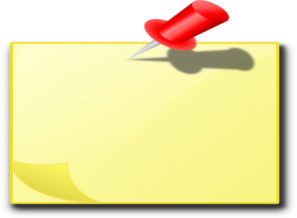 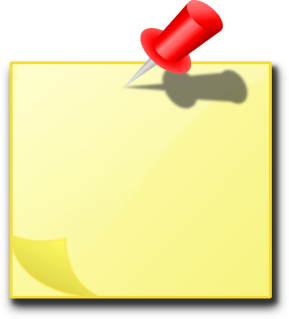 Білу және түсіну 10 минутОқушылар оқулықтағы негізгі тақырыппен танысады.Өзгеріске ұшырау (трансформация) және тігін бұйымдарды сәндеу (киім, аксессуарлар, бижутериялар). Қолдану 8 минут  Постер жасату.Жалпыға арналған тапсырма:Оқушылар жаңа білімге сай оқулықты қолдана отырып өз түсінгендерін постерге түсіреді.Білу және түсіну 10 минутОқушылар оқулықтағы негізгі тақырыппен танысады.Өзгеріске ұшырау (трансформация) және тігін бұйымдарды сәндеу (киім, аксессуарлар, бижутериялар). Қолдану 8 минут  Постер жасату.Жалпыға арналған тапсырма:Оқушылар жаңа білімге сай оқулықты қолдана отырып өз түсінгендерін постерге түсіреді.Білу және түсіну 10 минутОқушылар оқулықтағы негізгі тақырыппен танысады.Өзгеріске ұшырау (трансформация) және тігін бұйымдарды сәндеу (киім, аксессуарлар, бижутериялар). Қолдану 8 минут  Постер жасату.Жалпыға арналған тапсырма:Оқушылар жаңа білімге сай оқулықты қолдана отырып өз түсінгендерін постерге түсіреді.Білу және түсіну 10 минутОқушылар оқулықтағы негізгі тақырыппен танысады.Өзгеріске ұшырау (трансформация) және тігін бұйымдарды сәндеу (киім, аксессуарлар, бижутериялар). Қолдану 8 минут  Постер жасату.Жалпыға арналған тапсырма:Оқушылар жаңа білімге сай оқулықты қолдана отырып өз түсінгендерін постерге түсіреді.«Әлемді шарлау» әдісі арқылы түсіндіріледі. Постер жасату.Оқушылар өз ойларын постерге жазып оқып береді. Сергіту сәті 2 минутСергіту сәті «Қыдырып қайтайық»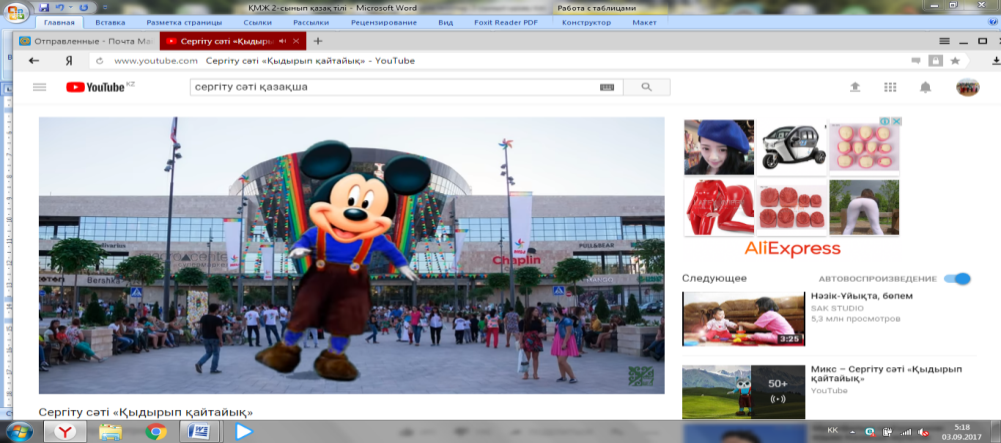 Сергіту сәті «Қыдырып қайтайық»Сергіту сәті «Қыдырып қайтайық»Сергіту сәті «Қыдырып қайтайық»Сергіту сәті «Қыдырып қайтайық»Видеожазбадағы биАяқталуы  15 минутСинтез«Алтын балыққа арналған аквариум» әдісіОқушыларға жасырын суреттер таратылады, кімге балық түссе, сол алтын балық болады, оқушы алтын балықтың маскасын киіп, ортаға шығады. Басқа оқушылар оған сұрақтар қояды. Егер жауап бере алмаса жұп мүшелері көмектесуіне болады. 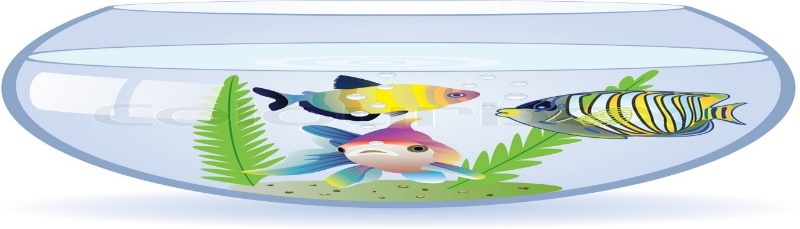 Синтез«Алтын балыққа арналған аквариум» әдісіОқушыларға жасырын суреттер таратылады, кімге балық түссе, сол алтын балық болады, оқушы алтын балықтың маскасын киіп, ортаға шығады. Басқа оқушылар оған сұрақтар қояды. Егер жауап бере алмаса жұп мүшелері көмектесуіне болады. Синтез«Алтын балыққа арналған аквариум» әдісіОқушыларға жасырын суреттер таратылады, кімге балық түссе, сол алтын балық болады, оқушы алтын балықтың маскасын киіп, ортаға шығады. Басқа оқушылар оған сұрақтар қояды. Егер жауап бере алмаса жұп мүшелері көмектесуіне болады. Синтез«Алтын балыққа арналған аквариум» әдісіОқушыларға жасырын суреттер таратылады, кімге балық түссе, сол алтын балық болады, оқушы алтын балықтың маскасын киіп, ортаға шығады. Басқа оқушылар оған сұрақтар қояды. Егер жауап бере алмаса жұп мүшелері көмектесуіне болады. Синтез«Алтын балыққа арналған аквариум» әдісіОқушыларға жасырын суреттер таратылады, кімге балық түссе, сол алтын балық болады, оқушы алтын балықтың маскасын киіп, ортаға шығады. Басқа оқушылар оған сұрақтар қояды. Егер жауап бере алмаса жұп мүшелері көмектесуіне болады. «Алтын балыққа арналған аквариум» әдісіҮйге тапсырма: Жұмысты аяқтау.Үйге тапсырма: Жұмысты аяқтау.Үйге тапсырма: Жұмысты аяқтау.Үйге тапсырма: Жұмысты аяқтау.Үйге тапсырма: Жұмысты аяқтау.Үйге тапсырма: Жұмысты аяқтау.Үйге тапсырма: Жұмысты аяқтау.Саралау – Сіз қосымша көмек көрсетуді қалай жоспарлайсыз?  Сіз қабілеті жоғары оқушыларға тапсырманы күрделендіруді қалай жоспарлайсыз?Саралау – Сіз қосымша көмек көрсетуді қалай жоспарлайсыз?  Сіз қабілеті жоғары оқушыларға тапсырманы күрделендіруді қалай жоспарлайсыз?Саралау – Сіз қосымша көмек көрсетуді қалай жоспарлайсыз?  Сіз қабілеті жоғары оқушыларға тапсырманы күрделендіруді қалай жоспарлайсыз?Бағалау - Оқушылардыңүйренгенін тексерудіқалай жоспарлайсыз?Бағалау - Оқушылардыңүйренгенін тексерудіқалай жоспарлайсыз?Пəнаралық байланысҚауіпсіздік жəне еңбекті қорғау ережелері АКТ-мен байланысҚұндылықтардағы байланысПəнаралық байланысҚауіпсіздік жəне еңбекті қорғау ережелері АКТ-мен байланысҚұндылықтардағы байланысРефлексияСабақ / оқу мақсаттары шынайыма?Бүгін оқушылар не білді?Сыныптағы ахуал қандай болды?Мен жоспарлаған саралау шараларытиімді болды ма?Мен берілген уақыт ішінде үлгердім бе?  Мен өз жоспарыма қандай түзетулеренгіздім жəне неліктен?РефлексияСабақ / оқу мақсаттары шынайыма?Бүгін оқушылар не білді?Сыныптағы ахуал қандай болды?Мен жоспарлаған саралау шараларытиімді болды ма?Мен берілген уақыт ішінде үлгердім бе?  Мен өз жоспарыма қандай түзетулеренгіздім жəне неліктен?РефлексияСабақ / оқу мақсаттары шынайыма?Бүгін оқушылар не білді?Сыныптағы ахуал қандай болды?Мен жоспарлаған саралау шараларытиімді болды ма?Мен берілген уақыт ішінде үлгердім бе?  Мен өз жоспарыма қандай түзетулеренгіздім жəне неліктен?«Бағдаршам» әдісі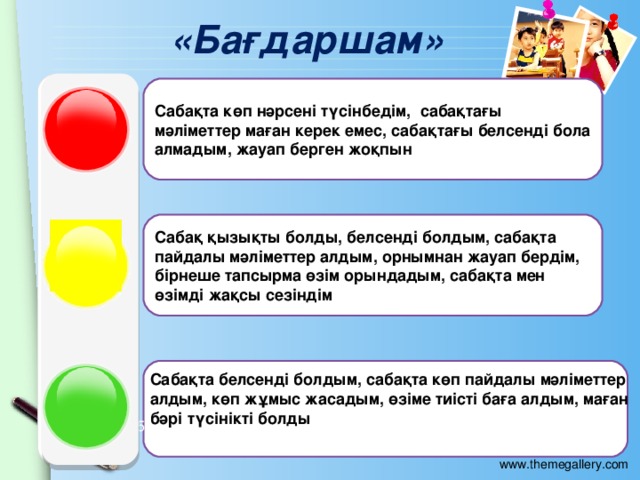 «Бағдаршам» әдісі«Бағдаршам» әдісі«Бағдаршам» әдісі